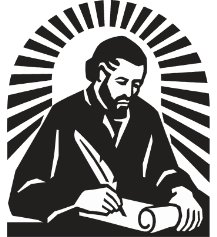 Пловдивски университет „Паисий Хилендарски“Филологически факултетЛингвистичен клуб „Проф. Борис Симеонов“Уважаеми колеги,имаме удоволствието да Ви поканим за участие вДвадесет и шестата национална научна конференция за студенти и докторанти„КНИГИТЕ, ЖИВОТЪТ И СВЕТЪТ“,посветена на 120-годишнината от рождението на Атанас ДалчевТя ще се проведе на 16 и 17 май 2024 г. в гр. Пловдив. Заседанията ще се организират в две основни секции – по езикознание и по литературознание (за бакалаври, магистри и докторанти). Текстовете на докторантите, както и всички отличени доклади, ще бъдат публикувани в Годишника „Verba iuvenium”. Обемът на представените научни разработки не трябва да надвишава 10 стандартни машинописни страници, а времето за устно резюме – 15 минути. Няма изсисквания за избора на тема. Срокът за подаване на заявките е 12 май 2024 г. Заявките и за двете секции изпращайте на адрес: konferentsiya_plovdiv@abv.bg или 4000 Пловдив, ул. „Цар Асен“ 24, ПУ „Паисий Хилендарски“Катедра по български език, доц. д-р Красимира Чакърова (за секция „Езикознание“);Катедра по история на литературата и сравнително литературознание, гл. ас. д-р Здравко Дечев (за секция „Литературознание“).Формата за заявка можете да откриете тук.